	Муниципальное образовательное учреждение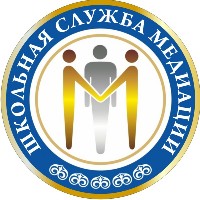           Ермаковская средняя общеобразовательная школавыдан  Давыдовой Евгениив том, что она  с 29 мая 2017 года по 2 июня 2017 года     посещала летний профильный лагерь         для медиаторов-ровесников     МОУ Ермаковская СОШ «ШАНС»по модулям: «Основы конфликтологии»,«Основы правовых знаний», «Основы медиации»,восстановительная программа «Круг сообщества»,«Оформление кейсов», «Оформление примирительныхдоговоров», «Ведение документации медиатора».в объеме 36  часовДиректор школы 				 Амоев А.Р.	Муниципальное образовательное учреждение          Ермаковская средняя общеобразовательная школавыдан  Хромцовой Алинев том, что она  с 29 мая 2017 года по 2 июня 2017 года    посещала летний профильный лагерь         для медиаторов-ровесников     МОУ Ермаковская СОШ «ШАНС»по модулям: «Основы конфликтологии»,«Основы правовых знаний», «Основы медиации»,восстановительная программа «Круг сообщества»,«Оформление кейсов», «Оформление примирительныхдоговоров», «Ведение документации медиатора».в объеме 36  часовДиректор школы 				 Амоев А.Р.	Муниципальное образовательное учреждение          Ермаковская средняя общеобразовательная школавыдан  Чекуновой Дарьев том, что она  с 29 мая 2017 года по 2 июня 2017 года    посещала летний профильный лагерь         для медиаторов-ровесников     МОУ Ермаковская СОШ «ШАНС»по модулям: «Основы конфликтологии»,«Основы правовых знаний», «Основы медиации»,восстановительная программа «Круг сообщества»,«Оформление кейсов», «Оформление примирительныхдоговоров», «Ведение документации медиатора».в объеме 36  часовДиректор школы 				 Амоев А.Р.	Муниципальное образовательное учреждение          Ермаковская средняя общеобразовательная школавыдан  Бельчековой Вероникев том, что она  с 29 мая 2017 года по 2 июня 2017 года     посещала летний профильный лагерь         для медиаторов-ровесников     МОУ Ермаковская СОШ «ШАНС»по модулям: «Основы конфликтологии»,«Основы правовых знаний», «Основы медиации»,восстановительная программа «Круг сообщества»,«Оформление кейсов», «Оформление примирительныхдоговоров», «Ведение документации медиатора».в объеме 36  часовДиректор школы 				 Амоев А.Р.	Муниципальное образовательное учреждение          Ермаковская средняя общеобразовательная школавыдан  Петровой Аленев том, что она  с 29 мая 2017 года по 2 июня 2017 года     посещала летний профильный лагерь         для медиаторов-ровесников     МОУ Ермаковская СОШ «ШАНС»по модулям: «Основы конфликтологии»,«Основы правовых знаний», «Основы медиации»,восстановительная программа «Круг сообщества»,«Оформление кейсов», «Оформление примирительныхдоговоров», «Ведение документации медиатора».в объеме 36 часовДиректор школы 				 Амоев А.Р.	Муниципальное образовательное учреждение          Ермаковская средняя общеобразовательная школавыдан  Пановой Любовив том, что она  с 29 мая 2017 года по 2 июня 2017 года     посещала летний профильный лагерь         для медиаторов-ровесников     МОУ Ермаковская СОШ «ШАНС»по модулям: «Основы конфликтологии»,«Основы правовых знаний», «Основы медиации»,восстановительная программа «Круг сообщества»,«Оформление кейсов», «Оформление примирительныхдоговоров», «Ведение документации медиатора».в объеме 36  часовДиректор школы 				 Амоев А.Р.	Муниципальное образовательное учреждение          Ермаковская средняя общеобразовательная школавыдан  Захаровой Викториив том, что она  с 29 мая 2017 года по 2 июня 2017 года     посещала летний профильный лагерь         для медиаторов-ровесников     МОУ Ермаковская СОШ «ШАНС»по модулям: «Основы конфликтологии»,«Основы правовых знаний», «Основы медиации»,восстановительная программа «Круг сообщества»,«Оформление кейсов», «Оформление примирительныхдоговоров», «Ведение документации медиатора».в объеме 36  часовДиректор школы 				 Амоев А.Р.	Муниципальное образовательное учреждение          Ермаковская средняя общеобразовательная школавыдан  Хазовой Кристинев том, что она  с 29 мая 2017 года по 2 июня 2017 года     посещала летний профильный лагерь         для медиаторов-ровесников     МОУ Ермаковская СОШ «ШАНС»по модулям: «Основы конфликтологии»,«Основы правовых знаний», «Основы медиации»,восстановительная программа «Круг сообщества»,«Оформление кейсов», «Оформление примирительныхдоговоров», «Ведение документации медиатора».в объеме 36  часовДиректор школы 				 Амоев А.Р.	Муниципальное образовательное учреждение          Ермаковская средняя общеобразовательная школавыдан  Соколовой Натальев том, что она  с 29 мая 2017 года по 2 июня 2017 года     посещала летний профильный лагерь         для медиаторов-ровесников     МОУ Ермаковская СОШ «ШАНС»по модулям: «Основы конфликтологии»,«Основы правовых знаний», «Основы медиации»,восстановительная программа «Круг сообщества»,«Оформление кейсов», «Оформление примирительныхдоговоров», «Ведение документации медиатора».в объеме 36  часовДиректор школы 				 Амоев А.Р.	Муниципальное образовательное учреждение          Ермаковская средняя общеобразовательная школавыдан  Вересовой Дарьев том, что она  с 29 мая 2017 года по 2 июня 2017 года     посещала летний профильный лагерь         для медиаторов-ровесников     МОУ Ермаковская СОШ «ШАНС»по модулям: «Основы конфликтологии»,«Основы правовых знаний», «Основы медиации»,восстановительная программа «Круг сообщества»,«Оформление кейсов», «Оформление примирительныхдоговоров», «Ведение документации медиатора».в объеме 36  часовДиректор школы 				 Амоев А.Р.	Муниципальное образовательное учреждение          Ермаковская средняя общеобразовательная школавыдан  Маковой Анастасиив том, что она  с 29 мая 2017 года по 2 июня 2017 года     посещала летний профильный лагерь         для медиаторов-ровесников     МОУ Ермаковская СОШ «ШАНС»по модулям: «Основы конфликтологии»,«Основы правовых знаний», «Основы медиации»,восстановительная программа «Круг сообщества»,«Оформление кейсов», «Оформление примирительныхдоговоров», «Ведение документации медиатора».в объеме 36  часовДиректор школы 				 Амоев А.Р.	Муниципальное образовательное учреждение          Ермаковская средняя общеобразовательная школавыдан  Шурыгиной Иринев том, что она  с 29 мая 2017 года по 2 июня 2017 года     посещала летний профильный лагерь         для медиаторов-ровесников     МОУ Ермаковская СОШ «ШАНС»по модулям: «Основы конфликтологии»,«Основы правовых знаний», «Основы медиации»,восстановительная программа «Круг сообщества»,«Оформление кейсов», «Оформление примирительныхдоговоров», «Ведение документации медиатора».в объеме 36  часовДиректор школы 				 Амоев А.Р.	Муниципальное образовательное учреждение          Ермаковская средняя общеобразовательная школавыдан  Башуркиной Татьянев том, что она  с 29 мая 2017 года по 2 июня 2017 года     посещала летний профильный лагерь         для медиаторов-ровесников     МОУ Ермаковская СОШ «ШАНС»по модулям: «Основы конфликтологии»,«Основы правовых знаний», «Основы медиации»,восстановительная программа «Круг сообщества»,«Оформление кейсов», «Оформление примирительныхдоговоров», «Ведение документации медиатора».в объеме 36  часовДиректор школы 				 Амоев А.Р.